Ortsgruppe Brühl und Umgebung 1922 e.V.4. Günter Jost - Gedächtnis-Pokalam 08.09.2019Leistungsrichter: 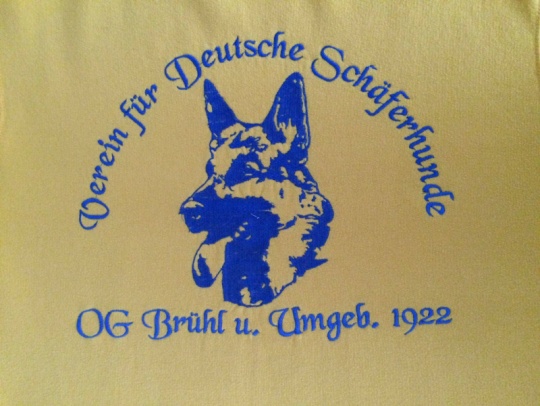 Helmut Nießen, LG 05						Schutzdiensthelfer:Boris Martens (DVG)Übungsstunden mit dem HelferSonntag, 25.08.19 und 01.09.19ab 10.00 Uhr UO anschl. SD !!Beginn: 9.00 UhrGeführt werden kann in den Abteilungen B und C in allen Prüfungsstufen (aktuelles AKZ des Hundes) als Einzelstarter 1 Hund in Abt. B und C sowie in der Mannschaftswertung 1 Hund in Abt. B und 1 Hund in Abt. C.Meldestelle:Gisela Höfer, Tel.: 02232/68797 – 0163/3182031, nc-hoeferjo@netcologne.deMeldeschluss: 01.09.2019